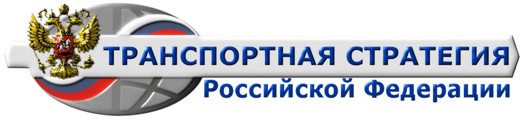 Состояние отдельных видов транспортаПромышленный транспортК промышленному транспорту относится комплекс сооружений и технических средств транспорта, обеспечивающих в нетранспортных организациях внутренние и внешние перевозки грузов, а также погрузочно-разгрузочные операции. Комплекс промышленного транспорта включает около 13 тысяч организаций. В нем используется 62 тыс. км. железнодорожных путей широкой и свыше 15 тыс.км. узкой колеи, свыше 13 тысяч электровозов и тепловозов, более 180 тыс. грузовых вагонов, 250 вагоноопрокидывателей, около 90 тысяч грузоподъемных кранов различных типов, свыше 125 тысяч автомобилей различных типов, в том числе около 15 тысяч грузоподъемностью свыше 20т, более 10 тысяч установок конвейерного, трубопроводного, подвесного транспорта.Наряду с выполнением технологических внутризаводских перевозок, важнейшей функцией промышленного транспорта является обеспечение связи промышленности с магистральными транспортными коммуникациями.Таблица 9.Основные показатели работы промышленного железнодорожного транспорта в 1994-2002 годахВ условиях рынка около 500 организаций промышленного транспорта вышли из состава основных производств и стали самостоятельными структурами, выполняющими для обслуживаемых предприятий подачу и уборку вагонов, формирование, расформирование и сортировку вагонов, технологические перевозки, погрузочно-разгрузочные и складские операции, а также транспортно-экспедиторские и другие услуги. Значительный объем транспортных и сопутствующих услуг предоставляется также другим субъектам рынка.В ходе структурной реформы железнодорожного транспорта на базе предприятий промышленного железнодорожного транспорта создаются вагонные операторские компании. По мере развития рыночных отношений на железнодорожном транспорте операторские компании будут принимать на себя функции независимых железнодорожных перевозчиков.. 199419951996199719981999200020012002Перевозки грузов, млн.т3247,13248,42807,32807,32588,32904,23184,33229,33311,1Грузооборот, млрд. ткм.28,626,923,323,321,825,324,926,027,3